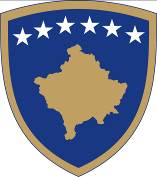 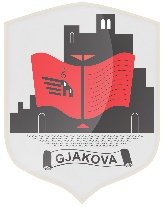 REPUBLIKA E KOSOVËSREPUBLIKA KOSOVO/REPUBLIC OF KOSOVOKOMUNA E GJAKOVËSOPŠTINA ÐAKOVICA/MUNICIPALITY OF GJAKOVA______________________________________________________________________________Thirrje publike për mbështetje financiare për projektet e OJQ-ve të licencuara nga MD në fushën e shërbimeve sociale dhe familjare Aplikacion për projekt/program Data e publikimit të thirrjes: 16.03. 2023 Afati i fundit për dorëzimin e aplikimit: 30.03.2023 ora 16:00  Ju lutemi para se të plotësoni formularin për mbështetje financiare për projektet e OJQ-ve  të licencuara në fushën e shërbimeve sociale dhe familjare, lexoni me kujdes udhëzimet për dorëzim. Forma duhet të plotësohet me kujdes dhe sa më qartë që të jetë e mundur në mënyrë që të mund të  bëhet një vlerësim sa më i mirë i cilësisë së projekt-propozimeve. Informatat duhet të jenë të sakta, të plota në mënyrë që të japin detaje të mjaftueshme për të kuptuar në mënyrë të qartë  projekt propozimin. Ju lutemi plotësoni formularin duke përdorur kompjuterin.  Emri i projektit/programit:__________________________________________________________ Emri i aplikuesit:_________________________________________________ Emri dhe mbiemri i udhëheqësit / 	Emri i përfaqësuesit të autorizuar  menaxherit të projektit / programit  	 	në organizatë - aplikuesi) (në organizatë - aplikuesit)  	 Nënshkrimi   	 	Nënshkrimi  Në  	,  	2023_. I. INFORMATA TË PËRGJITHSHME PËR APLIKUESIN E PROJEKTIT DHE PARTNERËT  I. INFORMATA TË PËRGJITHSHME PËR APLIKUESIN E PROJEKTIT DHE PARTNERËT  I. INFORMATA TË PËRGJITHSHME PËR APLIKUESIN E PROJEKTIT DHE PARTNERËT  I. INFORMATA TË PËRGJITHSHME PËR APLIKUESIN E PROJEKTIT DHE PARTNERËT  I. INFORMATA TË PËRGJITHSHME PËR APLIKUESIN E PROJEKTIT DHE PARTNERËT  I. INFORMATA TË PËRGJITHSHME PËR APLIKUESIN E PROJEKTIT DHE PARTNERËT  I. INFORMATA TË PËRGJITHSHME PËR APLIKUESIN E PROJEKTIT DHE PARTNERËT  I. INFORMATA TË PËRGJITHSHME PËR APLIKUESIN E PROJEKTIT DHE PARTNERËT  I. INFORMATA TË PËRGJITHSHME PËR APLIKUESIN E PROJEKTIT DHE PARTNERËT  I. INFORMATA TË PËRGJITHSHME PËR APLIKUESIN E PROJEKTIT DHE PARTNERËT  I. INFORMATA TË PËRGJITHSHME PËR APLIKUESIN E PROJEKTIT DHE PARTNERËT  I. INFORMATA TË PËRGJITHSHME PËR APLIKUESIN E PROJEKTIT DHE PARTNERËT  	 	INFORMACION BAZË PËR ORGANIZIMIN E APLIKUESIT DHE PARTNERËVE 	 	INFORMACION BAZË PËR ORGANIZIMIN E APLIKUESIT DHE PARTNERËVE 	 	INFORMACION BAZË PËR ORGANIZIMIN E APLIKUESIT DHE PARTNERËVE 	 	INFORMACION BAZË PËR ORGANIZIMIN E APLIKUESIT DHE PARTNERËVE 	 	INFORMACION BAZË PËR ORGANIZIMIN E APLIKUESIT DHE PARTNERËVE 	 	INFORMACION BAZË PËR ORGANIZIMIN E APLIKUESIT DHE PARTNERËVE 	 	INFORMACION BAZË PËR ORGANIZIMIN E APLIKUESIT DHE PARTNERËVE 	 	INFORMACION BAZË PËR ORGANIZIMIN E APLIKUESIT DHE PARTNERËVE 	 	INFORMACION BAZË PËR ORGANIZIMIN E APLIKUESIT DHE PARTNERËVE 	 	INFORMACION BAZË PËR ORGANIZIMIN E APLIKUESIT DHE PARTNERËVE 	 	INFORMACION BAZË PËR ORGANIZIMIN E APLIKUESIT DHE PARTNERËVE 	 	INFORMACION BAZË PËR ORGANIZIMIN E APLIKUESIT DHE PARTNERËVE 1. Emri i organizatës 2. Adresa (rruga dhe numri) 3. Kodi postar dhe selia 4. Rajoni  4. Rajoni  5. Emri i përfaqësuesit të autorizuar të OJQ-së, adresa, e-mail dhe funksioni aktual (p.sh. Drejtor Ekzekutiv) 6. Nr. Tel. 7. Nr. Tel. Mob. 7. Nr. Tel. Mob. 7. Nr. Tel. Mob. 7. Nr. Tel. Mob. 8. Fax 9. Adresa  postare 10. Faqja e internetit 11. Viti i themelimit 12.  Data e regjistrimit në regjistrin e OJQ-ve 13. Numri i Regjistrimit të OJQ-së 13. Numri i Regjistrimit të OJQ-së 13. Numri i Regjistrimit të OJQ-së 13. Numri i Regjistrimit të OJQ-së 13. Numri i Regjistrimit të OJQ-së 14. Regjistruar në (emri i organit të regjistrimit) 15. Numri llogarisë bankare përfshirë IBAN 16. Numri fiskal  17. Lloji i OJQ-së (shoqatë/fondacion) 18. Objektivat e krijimit në përputhje me statutin e OJQ-së 19. Qëllimi dhe fushëveprimi 20. Numri i përgjithshëm (vendoset  numri)  Anëtarëve 	 	Nga ta (vendoset numri) Individ  Persona juridik Persona juridik 21. Pjesa e punës vullnetare në organizatë a) numri i atyre të cilët punojnë vullnetarisht b) numri i orëve të punës vullnetare arritur në vitin para shpalljes së thirrjes 22. Numri i të punësuarve në ditën e dorëzimit të projektit (vendoset numri) Të punësuar për kohë të kufizuar Të punësuar për kohë të kufizuar Të punësuar për kohë të kufizuar Për një kohë të pacaktuar Për një kohë të pacaktuar 23. A është organizata juaj përfituese e statusit të beneficuar publik PoPoPoJoJo24. Totali i të ardhurave të organizatës në vitin para shpalljes së thirrjes publike(vendosni shumën) 25. Të ardhurat janë realizuar (shëno shumën) 25. Të ardhurat janë realizuar (shëno shumën) 25. Të ardhurat janë realizuar (shëno shumën) 25. Të ardhurat janë realizuar (shëno shumën) 25. Të ardhurat janë realizuar (shëno shumën) 25. Të ardhurat janë realizuar (shëno shumën) 25. Të ardhurat janë realizuar (shëno shumën) 25. Të ardhurat janë realizuar (shëno shumën) 25. Të ardhurat janë realizuar (shëno shumën) 25. Të ardhurat janë realizuar (shëno shumën) 25. Të ardhurat janë realizuar (shëno shumën) 25. Të ardhurat janë realizuar (shëno shumën) a) Burimet publike qendrore (ministritë dhe agjencitë qendrore qeveritare) b) Burimet publike komunale c) Qeveritë e huaja dhe organizatat ndërkombëtare d) Kompanitë dhe personat e tjerë juridik e) Qytetarët dhe familjet f) Organizatat tjera Jo-qeveritare g) Të ardhurat nga kuotat e anëtarësisë h) Të ardhurat nga fondet e BE-së 26. Shuma totale e paguar për paga në vitin para shpalljes së thirrjes publike 27. Shuma totale e paguar në të ardhura të tjera në vitin para shpalljes së thirrjes publike 28. Informacion në lidhje me hapësirën në të cilën vepron OJQ 28. Informacion në lidhje me hapësirën në të cilën vepron OJQ 28. Informacion në lidhje me hapësirën në të cilën vepron OJQ 28. Informacion në lidhje me hapësirën në të cilën vepron OJQ 28. Informacion në lidhje me hapësirën në të cilën vepron OJQ a) Hapësira e vet ( trego madhësinë në m2) b) Hapësira me qira (trego madhësinë në m2) c) Hapësira e komunës/ Qeverisë/ndërmarrjes publike/ (shëno madhësinë në m2 dhe shumën e qirasë mujore) 29. Shuma e përgjithshme e mbështetjes financiare publike në vitin para shpalljes së thirrjes 30. Numri i partneriteteve në të cilat organizata është e përfshirë në zbatimin e projekteve / programeve që aplikojnë në këtë thirrje publike 31. A përgatitë OJQ-ja juaj raport vjetor pune? (vendosni një "x") Po. Jo. a) Nëse jeni përgjigjur me "po" kujt i është dorëzuar dhe si ia keni paraqitur publikut? 32. A keni shpenzuar në sistemin e cilësisë për organizatat jo-fitimprurëse? Po. Jo. a) Nëse jeni përgjigjur me "po" cilin sistem dhe deri kur? 33. Njohja e aplikantit (apo partnerëve) përmes projekteve të financuara nga burimet publike të financimit gjatë viteve paraprake (Ju lutem specifikoni projektet/ programet e financuara nga burimet publike të financimit, duke përfshirë edhe emrin e institucioneve/ofruesve të mbështetjes financiare publike nga të cilat ju keni pranuar mbështetje financiare gjatë dy viteve të fundit para shpalljes së kësaj thirrje publike.   33. Njohja e aplikantit (apo partnerëve) përmes projekteve të financuara nga burimet publike të financimit gjatë viteve paraprake (Ju lutem specifikoni projektet/ programet e financuara nga burimet publike të financimit, duke përfshirë edhe emrin e institucioneve/ofruesve të mbështetjes financiare publike nga të cilat ju keni pranuar mbështetje financiare gjatë dy viteve të fundit para shpalljes së kësaj thirrje publike.   33. Njohja e aplikantit (apo partnerëve) përmes projekteve të financuara nga burimet publike të financimit gjatë viteve paraprake (Ju lutem specifikoni projektet/ programet e financuara nga burimet publike të financimit, duke përfshirë edhe emrin e institucioneve/ofruesve të mbështetjes financiare publike nga të cilat ju keni pranuar mbështetje financiare gjatë dy viteve të fundit para shpalljes së kësaj thirrje publike.   33. Njohja e aplikantit (apo partnerëve) përmes projekteve të financuara nga burimet publike të financimit gjatë viteve paraprake (Ju lutem specifikoni projektet/ programet e financuara nga burimet publike të financimit, duke përfshirë edhe emrin e institucioneve/ofruesve të mbështetjes financiare publike nga të cilat ju keni pranuar mbështetje financiare gjatë dy viteve të fundit para shpalljes së kësaj thirrje publike.   33. Njohja e aplikantit (apo partnerëve) përmes projekteve të financuara nga burimet publike të financimit gjatë viteve paraprake (Ju lutem specifikoni projektet/ programet e financuara nga burimet publike të financimit, duke përfshirë edhe emrin e institucioneve/ofruesve të mbështetjes financiare publike nga të cilat ju keni pranuar mbështetje financiare gjatë dy viteve të fundit para shpalljes së kësaj thirrje publike.   34. Jepni informacion mbi organizatat partnere, nëse projekti/programi do të realizohet në partneritet: (nëse është e nevojshme, shtoni rreshta të reja) 34. Jepni informacion mbi organizatat partnere, nëse projekti/programi do të realizohet në partneritet: (nëse është e nevojshme, shtoni rreshta të reja) 34. Jepni informacion mbi organizatat partnere, nëse projekti/programi do të realizohet në partneritet: (nëse është e nevojshme, shtoni rreshta të reja) 34. Jepni informacion mbi organizatat partnere, nëse projekti/programi do të realizohet në partneritet: (nëse është e nevojshme, shtoni rreshta të reja) 34. Jepni informacion mbi organizatat partnere, nëse projekti/programi do të realizohet në partneritet: (nëse është e nevojshme, shtoni rreshta të reja) 	 	1. ORGANIZATA  PARTNERE (nëse është e nevojshme të shtohet më shumë informacion për partnerët) 	 	1. ORGANIZATA  PARTNERE (nëse është e nevojshme të shtohet më shumë informacion për partnerët) 	 	1. ORGANIZATA  PARTNERE (nëse është e nevojshme të shtohet më shumë informacion për partnerët) 	 	1. ORGANIZATA  PARTNERE (nëse është e nevojshme të shtohet më shumë informacion për partnerët) 	 	1. ORGANIZATA  PARTNERE (nëse është e nevojshme të shtohet më shumë informacion për partnerët) 	 	Emri i Organizatës: N/A N/A N/A N/A 	 	Adresa (rruga dhe numri): N/A N/A N/A N/A 	 	Qyteti: N/A N/A N/A N/A 	 	Rajoni N/A N/A N/A N/A  Emri i përfaqësuesit të autorizuar të OJQ-së, adresa, e-mail dhe funksioni aktual (p.sh. Drejtor Ekzekutiv) N/A N/A N/A N/A 	 	Telefoni fiks: N/A N/A N/A N/A 	 	Telefoni Mobil: N/A N/A 	 	Faksi: N/A N/A 	 	E-mail Adresa: N/A N/A 	 	Faqja e internetit: N/A N/A 	 	Viti i krijimit: N/A N/A 	 	Numri i regjistrimit të OJQ-së: N/A N/A 	 	Numri Fiskal: N/A N/A 	 	Data e regjistrimit në regjistrin e OJQ-ve N/A N/A 	 	Lloji i OJQ-së (shoqatë/fondacion) N/A N/A  	Objektivat e krijimit në përputhje me statutin e OJQ-së N/A N/A 	 	Qëllimi dhe fushëveprimi N/A N/A 	 	Numri i të punësuarve: N/A N/A  	Shuma  e përgjithshme e mbështetjes financiare publike në vitin para shpalljes së thirrjes (si dhe numri i projekteve të financuara nga burimet publike) N/A N/A 	 	Organizata vepron: N/A N/A  	a) Hapësira e vet ( trego madhësinë në m2) N/A N/A  	b) Hapësira me qira (trego madhësinë në m2)  N/A  N/A 	 	c) Hapësira e komunës/ Qeverisë/ndërmarrjes publike/ (shëno madhësinë në m2 dhe shumën e qirasë mujore) N/A N/A II. INFORMACION MBI PROJEKTIN / PROGRAMIN II. INFORMACION MBI PROJEKTIN / PROGRAMIN II. INFORMACION MBI PROJEKTIN / PROGRAMIN 1.  Emri i projektit /programit: 1.  Emri i projektit /programit: 1.  Emri i projektit /programit: 2. Organi i OJQ-së që ka miratuar projektin dhe data e miratimit të tij 2. Organi i OJQ-së që ka miratuar projektin dhe data e miratimit të tij 2. Organi i OJQ-së që ka miratuar projektin dhe data e miratimit të tij 3. Përmbledhje e projektit/programit (një prezantim i shkurtër i informacionit bazë për projektin/programin në jo më shumë se 50 fjalë) 3. Përmbledhje e projektit/programit (një prezantim i shkurtër i informacionit bazë për projektin/programin në jo më shumë se 50 fjalë) 3. Përmbledhje e projektit/programit (një prezantim i shkurtër i informacionit bazë për projektin/programin në jo më shumë se 50 fjalë) 4. Kohëzgjatja e pritur e implementimit të projektit/programit në muaj: 4. Kohëzgjatja e pritur e implementimit të projektit/programit në muaj: 4. Kohëzgjatja e pritur e implementimit të projektit/programit në muaj: 5. Fusha në të cilën do të implementohet projekti/programi (ju lutem specifikoni fushën e veprimit social dhe politikat publike në të cilat projekti/programi do të aplikohet) 5. Fusha në të cilën do të implementohet projekti/programi (ju lutem specifikoni fushën e veprimit social dhe politikat publike në të cilat projekti/programi do të aplikohet) 5. Fusha në të cilën do të implementohet projekti/programi (ju lutem specifikoni fushën e veprimit social dhe politikat publike në të cilat projekti/programi do të aplikohet) 6. Rajoni gjeografik në të cilin do të implementohet projekti/programi 6. Rajoni gjeografik në të cilin do të implementohet projekti/programi 6. Rajoni gjeografik në të cilin do të implementohet projekti/programi a) Republika e Kosovës (nëse projekti/programi implementohet në gjithë territorin e Kosovës a) Republika e Kosovës (nëse projekti/programi implementohet në gjithë territorin e Kosovës b) Rajoni/rajonet( tregoni rajonin ose rajonet në të cilat do të implementohet projektib) Rajoni/rajonet( tregoni rajonin ose rajonet në të cilat do të implementohet projektic) Komuna-komunat (shëno komunat përkatëse) c) Komuna-komunat (shëno komunat përkatëse) c) Komuna-komunat (shëno komunat përkatëse) c) Komuna-komunat (shëno komunat përkatëse) c) Komuna-komunat (shëno komunat përkatëse) c) Komuna-komunat (shëno komunat përkatëse) c) Komuna-komunat (shëno komunat përkatëse) 7. Shuma totale e kërkuar për zbatimin e projektit/programit: 7. Shuma totale e kërkuar për zbatimin e projektit/programit: 7. Shuma totale e kërkuar për zbatimin e projektit/programit: 7. Shuma totale e kërkuar për zbatimin e projektit/programit: 7. Shuma totale e kërkuar për zbatimin e projektit/programit: 7. Shuma totale e kërkuar për zbatimin e projektit/programit: 7. Shuma totale e kërkuar për zbatimin e projektit/programit: 7.1. Shuma totale e kërkuar për financim nga donatorët; në __% e shumës për implementimin e projektit/programit 7.1. Shuma totale e kërkuar për financim nga donatorët; në __% e shumës për implementimin e projektit/programit 7.1. Shuma totale e kërkuar për financim nga donatorët; në __% e shumës për implementimin e projektit/programit 7.1. Shuma totale e kërkuar për financim nga donatorët; në __% e shumës për implementimin e projektit/programit 7.1. Shuma totale e kërkuar për financim nga donatorët; në __% e shumës për implementimin e projektit/programit 7.1. Shuma totale e kërkuar për financim nga donatorët; në __% e shumës për implementimin e projektit/programit 7.1. Shuma totale e kërkuar për financim nga donatorët; në __% e shumës për implementimin e projektit/programit 7.2. A është shuma e kërkuar apo e siguruar nga burimet publike (institucionet qendrore apo lokale, fondet e Bashkimit Evropian apo nga donatorë të tjerë për zbatimin e këtij projekti (specifiko shumat totale për aplikantët dhe partnerët nëse ata kanë dhe shtoni rreshta shtesë nëse është e nevojshme) 7.2. A është shuma e kërkuar apo e siguruar nga burimet publike (institucionet qendrore apo lokale, fondet e Bashkimit Evropian apo nga donatorë të tjerë për zbatimin e këtij projekti (specifiko shumat totale për aplikantët dhe partnerët nëse ata kanë dhe shtoni rreshta shtesë nëse është e nevojshme) 7.2. A është shuma e kërkuar apo e siguruar nga burimet publike (institucionet qendrore apo lokale, fondet e Bashkimit Evropian apo nga donatorë të tjerë për zbatimin e këtij projekti (specifiko shumat totale për aplikantët dhe partnerët nëse ata kanë dhe shtoni rreshta shtesë nëse është e nevojshme) 7.2. A është shuma e kërkuar apo e siguruar nga burimet publike (institucionet qendrore apo lokale, fondet e Bashkimit Evropian apo nga donatorë të tjerë për zbatimin e këtij projekti (specifiko shumat totale për aplikantët dhe partnerët nëse ata kanë dhe shtoni rreshta shtesë nëse është e nevojshme) 7.2. A është shuma e kërkuar apo e siguruar nga burimet publike (institucionet qendrore apo lokale, fondet e Bashkimit Evropian apo nga donatorë të tjerë për zbatimin e këtij projekti (specifiko shumat totale për aplikantët dhe partnerët nëse ata kanë dhe shtoni rreshta shtesë nëse është e nevojshme) 7.2. A është shuma e kërkuar apo e siguruar nga burimet publike (institucionet qendrore apo lokale, fondet e Bashkimit Evropian apo nga donatorë të tjerë për zbatimin e këtij projekti (specifiko shumat totale për aplikantët dhe partnerët nëse ata kanë dhe shtoni rreshta shtesë nëse është e nevojshme) 7.2. A është shuma e kërkuar apo e siguruar nga burimet publike (institucionet qendrore apo lokale, fondet e Bashkimit Evropian apo nga donatorë të tjerë për zbatimin e këtij projekti (specifiko shumat totale për aplikantët dhe partnerët nëse ata kanë dhe shtoni rreshta shtesë nëse është e nevojshme) 7.2. A është shuma e kërkuar apo e siguruar nga burimet publike (institucionet qendrore apo lokale, fondet e Bashkimit Evropian apo nga donatorë të tjerë për zbatimin e këtij projekti (specifiko shumat totale për aplikantët dhe partnerët nëse ata kanë dhe shtoni rreshta shtesë nëse është e nevojshme) 7.2. A është shuma e kërkuar apo e siguruar nga burimet publike (institucionet qendrore apo lokale, fondet e Bashkimit Evropian apo nga donatorë të tjerë për zbatimin e këtij projekti (specifiko shumat totale për aplikantët dhe partnerët nëse ata kanë dhe shtoni rreshta shtesë nëse është e nevojshme) 7.2. A është shuma e kërkuar apo e siguruar nga burimet publike (institucionet qendrore apo lokale, fondet e Bashkimit Evropian apo nga donatorë të tjerë për zbatimin e këtij projekti (specifiko shumat totale për aplikantët dhe partnerët nëse ata kanë dhe shtoni rreshta shtesë nëse është e nevojshme) 7.2. A është shuma e kërkuar apo e siguruar nga burimet publike (institucionet qendrore apo lokale, fondet e Bashkimit Evropian apo nga donatorë të tjerë për zbatimin e këtij projekti (specifiko shumat totale për aplikantët dhe partnerët nëse ata kanë dhe shtoni rreshta shtesë nëse është e nevojshme) 7.2. A është shuma e kërkuar apo e siguruar nga burimet publike (institucionet qendrore apo lokale, fondet e Bashkimit Evropian apo nga donatorë të tjerë për zbatimin e këtij projekti (specifiko shumat totale për aplikantët dhe partnerët nëse ata kanë dhe shtoni rreshta shtesë nëse është e nevojshme) 	 	Po. Jo. Jo.  Nëse përgjigja e pyetjes së mëparshme është “po” tregoni se sa është kërkuar dhe miratuar nga sa çdo financim i donatorëve (shtoni rreshta nëse është e nevojshme):  Nëse përgjigja e pyetjes së mëparshme është “po” tregoni se sa është kërkuar dhe miratuar nga sa çdo financim i donatorëve (shtoni rreshta nëse është e nevojshme):  Nëse përgjigja e pyetjes së mëparshme është “po” tregoni se sa është kërkuar dhe miratuar nga sa çdo financim i donatorëve (shtoni rreshta nëse është e nevojshme):  Nëse përgjigja e pyetjes së mëparshme është “po” tregoni se sa është kërkuar dhe miratuar nga sa çdo financim i donatorëve (shtoni rreshta nëse është e nevojshme):  Nëse përgjigja e pyetjes së mëparshme është “po” tregoni se sa është kërkuar dhe miratuar nga sa çdo financim i donatorëve (shtoni rreshta nëse është e nevojshme):  Nëse përgjigja e pyetjes së mëparshme është “po” tregoni se sa është kërkuar dhe miratuar nga sa çdo financim i donatorëve (shtoni rreshta nëse është e nevojshme):  Nëse përgjigja e pyetjes së mëparshme është “po” tregoni se sa është kërkuar dhe miratuar nga sa çdo financim i donatorëve (shtoni rreshta nëse është e nevojshme):  Nëse përgjigja e pyetjes së mëparshme është “po” tregoni se sa është kërkuar dhe miratuar nga sa çdo financim i donatorëve (shtoni rreshta nëse është e nevojshme):  Nëse përgjigja e pyetjes së mëparshme është “po” tregoni se sa është kërkuar dhe miratuar nga sa çdo financim i donatorëve (shtoni rreshta nëse është e nevojshme):  Nëse përgjigja e pyetjes së mëparshme është “po” tregoni se sa është kërkuar dhe miratuar nga sa çdo financim i donatorëve (shtoni rreshta nëse është e nevojshme):  Nëse përgjigja e pyetjes së mëparshme është “po” tregoni se sa është kërkuar dhe miratuar nga sa çdo financim i donatorëve (shtoni rreshta nëse është e nevojshme):  Nëse përgjigja e pyetjes së mëparshme është “po” tregoni se sa është kërkuar dhe miratuar nga sa çdo financim i donatorëve (shtoni rreshta nëse është e nevojshme):  	Nga ata që është kërkuar:  	Nga ata që është kërkuar: Shuma e fondeve të kërkuara: Shuma e fondeve të kërkuara: Shuma e fondeve të kërkuara: Shuma e fondeve të kërkuara: Shuma e fondeve të kërkuara:  	Nga ata që është siguruar  	Nga ata që është siguruar Shuma e fondeve të miratuara: Shuma e fondeve të miratuara: Shuma e fondeve të miratuara: Shuma e fondeve të miratuara: Shuma e fondeve të miratuara: 8. Ju lutem tregoni mënyrën se si keni ardhur deri tek identifikimi i problemit dhe vlerësimi i nevojave që keni ndërmend të adresoni përmes këtij projekti, në të cilat ju keni përgatitur këtë propozim të projektit/programit? 8. Ju lutem tregoni mënyrën se si keni ardhur deri tek identifikimi i problemit dhe vlerësimi i nevojave që keni ndërmend të adresoni përmes këtij projekti, në të cilat ju keni përgatitur këtë propozim të projektit/programit? 8. Ju lutem tregoni mënyrën se si keni ardhur deri tek identifikimi i problemit dhe vlerësimi i nevojave që keni ndërmend të adresoni përmes këtij projekti, në të cilat ju keni përgatitur këtë propozim të projektit/programit? 8. Ju lutem tregoni mënyrën se si keni ardhur deri tek identifikimi i problemit dhe vlerësimi i nevojave që keni ndërmend të adresoni përmes këtij projekti, në të cilat ju keni përgatitur këtë propozim të projektit/programit? 8. Ju lutem tregoni mënyrën se si keni ardhur deri tek identifikimi i problemit dhe vlerësimi i nevojave që keni ndërmend të adresoni përmes këtij projekti, në të cilat ju keni përgatitur këtë propozim të projektit/programit? 8. Ju lutem tregoni mënyrën se si keni ardhur deri tek identifikimi i problemit dhe vlerësimi i nevojave që keni ndërmend të adresoni përmes këtij projekti, në të cilat ju keni përgatitur këtë propozim të projektit/programit? 8. Ju lutem tregoni mënyrën se si keni ardhur deri tek identifikimi i problemit dhe vlerësimi i nevojave që keni ndërmend të adresoni përmes këtij projekti, në të cilat ju keni përgatitur këtë propozim të projektit/programit? 8. Ju lutem tregoni mënyrën se si keni ardhur deri tek identifikimi i problemit dhe vlerësimi i nevojave që keni ndërmend të adresoni përmes këtij projekti, në të cilat ju keni përgatitur këtë propozim të projektit/programit? 8. Ju lutem tregoni mënyrën se si keni ardhur deri tek identifikimi i problemit dhe vlerësimi i nevojave që keni ndërmend të adresoni përmes këtij projekti, në të cilat ju keni përgatitur këtë propozim të projektit/programit? 8. Ju lutem tregoni mënyrën se si keni ardhur deri tek identifikimi i problemit dhe vlerësimi i nevojave që keni ndërmend të adresoni përmes këtij projekti, në të cilat ju keni përgatitur këtë propozim të projektit/programit? 8. Ju lutem tregoni mënyrën se si keni ardhur deri tek identifikimi i problemit dhe vlerësimi i nevojave që keni ndërmend të adresoni përmes këtij projekti, në të cilat ju keni përgatitur këtë propozim të projektit/programit? 8. Ju lutem tregoni mënyrën se si keni ardhur deri tek identifikimi i problemit dhe vlerësimi i nevojave që keni ndërmend të adresoni përmes këtij projekti, në të cilat ju keni përgatitur këtë propozim të projektit/programit? 9. Lista e objektivave të synuara përmes zbatimit të projektit / programit të propozuar. 9. Lista e objektivave të synuara përmes zbatimit të projektit / programit të propozuar. 9. Lista e objektivave të synuara përmes zbatimit të projektit / programit të propozuar. 9. Lista e objektivave të synuara përmes zbatimit të projektit / programit të propozuar. 9. Lista e objektivave të synuara përmes zbatimit të projektit / programit të propozuar. 9. Lista e objektivave të synuara përmes zbatimit të projektit / programit të propozuar. 9. Lista e objektivave të synuara përmes zbatimit të projektit / programit të propozuar. 9. Lista e objektivave të synuara përmes zbatimit të projektit / programit të propozuar. 9. Lista e objektivave të synuara përmes zbatimit të projektit / programit të propozuar. 9. Lista e objektivave të synuara përmes zbatimit të projektit / programit të propozuar. 9. Lista e objektivave të synuara përmes zbatimit të projektit / programit të propozuar. 9. Lista e objektivave të synuara përmes zbatimit të projektit / programit të propozuar. 10. Përshkruani ndikimet e pritshme të projektit/programit –atë se si projekti do të ndikojë në grupin e synuar dhe përdoruesit përfundimtarë në një periudhë afatgjate.  10. Përshkruani ndikimet e pritshme të projektit/programit –atë se si projekti do të ndikojë në grupin e synuar dhe përdoruesit përfundimtarë në një periudhë afatgjate.  10. Përshkruani ndikimet e pritshme të projektit/programit –atë se si projekti do të ndikojë në grupin e synuar dhe përdoruesit përfundimtarë në një periudhë afatgjate.  10. Përshkruani ndikimet e pritshme të projektit/programit –atë se si projekti do të ndikojë në grupin e synuar dhe përdoruesit përfundimtarë në një periudhë afatgjate.  10. Përshkruani ndikimet e pritshme të projektit/programit –atë se si projekti do të ndikojë në grupin e synuar dhe përdoruesit përfundimtarë në një periudhë afatgjate.  10. Përshkruani ndikimet e pritshme të projektit/programit –atë se si projekti do të ndikojë në grupin e synuar dhe përdoruesit përfundimtarë në një periudhë afatgjate.  10. Përshkruani ndikimet e pritshme të projektit/programit –atë se si projekti do të ndikojë në grupin e synuar dhe përdoruesit përfundimtarë në një periudhë afatgjate.  10. Përshkruani ndikimet e pritshme të projektit/programit –atë se si projekti do të ndikojë në grupin e synuar dhe përdoruesit përfundimtarë në një periudhë afatgjate.  10. Përshkruani ndikimet e pritshme të projektit/programit –atë se si projekti do të ndikojë në grupin e synuar dhe përdoruesit përfundimtarë në një periudhë afatgjate.  10. Përshkruani ndikimet e pritshme të projektit/programit –atë se si projekti do të ndikojë në grupin e synuar dhe përdoruesit përfundimtarë në një periudhë afatgjate.  10. Përshkruani ndikimet e pritshme të projektit/programit –atë se si projekti do të ndikojë në grupin e synuar dhe përdoruesit përfundimtarë në një periudhë afatgjate.  10. Përshkruani ndikimet e pritshme të projektit/programit –atë se si projekti do të ndikojë në grupin e synuar dhe përdoruesit përfundimtarë në një periudhë afatgjate.  11. Përshkruani rezultatet e matshme që ju i prisni në fund të zbatimit të projektit/programit tuaj. 11. Përshkruani rezultatet e matshme që ju i prisni në fund të zbatimit të projektit/programit tuaj. 11. Përshkruani rezultatet e matshme që ju i prisni në fund të zbatimit të projektit/programit tuaj. 11. Përshkruani rezultatet e matshme që ju i prisni në fund të zbatimit të projektit/programit tuaj. 11. Përshkruani rezultatet e matshme që ju i prisni në fund të zbatimit të projektit/programit tuaj. 11. Përshkruani rezultatet e matshme që ju i prisni në fund të zbatimit të projektit/programit tuaj. 11. Përshkruani rezultatet e matshme që ju i prisni në fund të zbatimit të projektit/programit tuaj. 11. Përshkruani rezultatet e matshme që ju i prisni në fund të zbatimit të projektit/programit tuaj. 11. Përshkruani rezultatet e matshme që ju i prisni në fund të zbatimit të projektit/programit tuaj. 11. Përshkruani rezultatet e matshme që ju i prisni në fund të zbatimit të projektit/programit tuaj. 11. Përshkruani rezultatet e matshme që ju i prisni në fund të zbatimit të projektit/programit tuaj. 11. Përshkruani rezultatet e matshme që ju i prisni në fund të zbatimit të projektit/programit tuaj. 12. Shpjegoni se në arritjen e cilave objektiva të përgjithshme dhe specifike të thirrjes publike do të kontribuoj implementimi i këtij projekti dhe si. 12. Shpjegoni se në arritjen e cilave objektiva të përgjithshme dhe specifike të thirrjes publike do të kontribuoj implementimi i këtij projekti dhe si. 12. Shpjegoni se në arritjen e cilave objektiva të përgjithshme dhe specifike të thirrjes publike do të kontribuoj implementimi i këtij projekti dhe si. 12. Shpjegoni se në arritjen e cilave objektiva të përgjithshme dhe specifike të thirrjes publike do të kontribuoj implementimi i këtij projekti dhe si. 12. Shpjegoni se në arritjen e cilave objektiva të përgjithshme dhe specifike të thirrjes publike do të kontribuoj implementimi i këtij projekti dhe si. 12. Shpjegoni se në arritjen e cilave objektiva të përgjithshme dhe specifike të thirrjes publike do të kontribuoj implementimi i këtij projekti dhe si. 12. Shpjegoni se në arritjen e cilave objektiva të përgjithshme dhe specifike të thirrjes publike do të kontribuoj implementimi i këtij projekti dhe si. 12. Shpjegoni se në arritjen e cilave objektiva të përgjithshme dhe specifike të thirrjes publike do të kontribuoj implementimi i këtij projekti dhe si. 12. Shpjegoni se në arritjen e cilave objektiva të përgjithshme dhe specifike të thirrjes publike do të kontribuoj implementimi i këtij projekti dhe si. 12. Shpjegoni se në arritjen e cilave objektiva të përgjithshme dhe specifike të thirrjes publike do të kontribuoj implementimi i këtij projekti dhe si. 12. Shpjegoni se në arritjen e cilave objektiva të përgjithshme dhe specifike të thirrjes publike do të kontribuoj implementimi i këtij projekti dhe si. 12. Shpjegoni se në arritjen e cilave objektiva të përgjithshme dhe specifike të thirrjes publike do të kontribuoj implementimi i këtij projekti dhe si. 13. Një përshkrim i detajuar i projektit/programit (max 2500 karaktere) 13. Një përshkrim i detajuar i projektit/programit (max 2500 karaktere) 13. Një përshkrim i detajuar i projektit/programit (max 2500 karaktere) 13. Një përshkrim i detajuar i projektit/programit (max 2500 karaktere) 13. Një përshkrim i detajuar i projektit/programit (max 2500 karaktere) 13. Një përshkrim i detajuar i projektit/programit (max 2500 karaktere) 13. Një përshkrim i detajuar i projektit/programit (max 2500 karaktere) 13. Një përshkrim i detajuar i projektit/programit (max 2500 karaktere) 13. Një përshkrim i detajuar i projektit/programit (max 2500 karaktere) 13. Një përshkrim i detajuar i projektit/programit (max 2500 karaktere) 13. Një përshkrim i detajuar i projektit/programit (max 2500 karaktere) 13. Një përshkrim i detajuar i projektit/programit (max 2500 karaktere) 14. Cili është grupi i synuar (grupi në të cilin aktivitetet e projektit/programit do të ndikojnë direkt) i përfshirë në projekt, duke përfshirë numrin dhe strukturën e tyre (p.sh., mosha, gjinia, etj)? Si janë ata të përfshirë në këtë projekt? (Ju lutem specifikoni problemet dhe nevojat e grupeve të synuara, duke përfshirë edhe treguesit sasior dhe se si projekti do të arrijë grupin e synuar) 14. Cili është grupi i synuar (grupi në të cilin aktivitetet e projektit/programit do të ndikojnë direkt) i përfshirë në projekt, duke përfshirë numrin dhe strukturën e tyre (p.sh., mosha, gjinia, etj)? Si janë ata të përfshirë në këtë projekt? (Ju lutem specifikoni problemet dhe nevojat e grupeve të synuara, duke përfshirë edhe treguesit sasior dhe se si projekti do të arrijë grupin e synuar) 14. Cili është grupi i synuar (grupi në të cilin aktivitetet e projektit/programit do të ndikojnë direkt) i përfshirë në projekt, duke përfshirë numrin dhe strukturën e tyre (p.sh., mosha, gjinia, etj)? Si janë ata të përfshirë në këtë projekt? (Ju lutem specifikoni problemet dhe nevojat e grupeve të synuara, duke përfshirë edhe treguesit sasior dhe se si projekti do të arrijë grupin e synuar) 14. Cili është grupi i synuar (grupi në të cilin aktivitetet e projektit/programit do të ndikojnë direkt) i përfshirë në projekt, duke përfshirë numrin dhe strukturën e tyre (p.sh., mosha, gjinia, etj)? Si janë ata të përfshirë në këtë projekt? (Ju lutem specifikoni problemet dhe nevojat e grupeve të synuara, duke përfshirë edhe treguesit sasior dhe se si projekti do të arrijë grupin e synuar) 14. Cili është grupi i synuar (grupi në të cilin aktivitetet e projektit/programit do të ndikojnë direkt) i përfshirë në projekt, duke përfshirë numrin dhe strukturën e tyre (p.sh., mosha, gjinia, etj)? Si janë ata të përfshirë në këtë projekt? (Ju lutem specifikoni problemet dhe nevojat e grupeve të synuara, duke përfshirë edhe treguesit sasior dhe se si projekti do të arrijë grupin e synuar) 14. Cili është grupi i synuar (grupi në të cilin aktivitetet e projektit/programit do të ndikojnë direkt) i përfshirë në projekt, duke përfshirë numrin dhe strukturën e tyre (p.sh., mosha, gjinia, etj)? Si janë ata të përfshirë në këtë projekt? (Ju lutem specifikoni problemet dhe nevojat e grupeve të synuara, duke përfshirë edhe treguesit sasior dhe se si projekti do të arrijë grupin e synuar) 14. Cili është grupi i synuar (grupi në të cilin aktivitetet e projektit/programit do të ndikojnë direkt) i përfshirë në projekt, duke përfshirë numrin dhe strukturën e tyre (p.sh., mosha, gjinia, etj)? Si janë ata të përfshirë në këtë projekt? (Ju lutem specifikoni problemet dhe nevojat e grupeve të synuara, duke përfshirë edhe treguesit sasior dhe se si projekti do të arrijë grupin e synuar) 14. Cili është grupi i synuar (grupi në të cilin aktivitetet e projektit/programit do të ndikojnë direkt) i përfshirë në projekt, duke përfshirë numrin dhe strukturën e tyre (p.sh., mosha, gjinia, etj)? Si janë ata të përfshirë në këtë projekt? (Ju lutem specifikoni problemet dhe nevojat e grupeve të synuara, duke përfshirë edhe treguesit sasior dhe se si projekti do të arrijë grupin e synuar) 14. Cili është grupi i synuar (grupi në të cilin aktivitetet e projektit/programit do të ndikojnë direkt) i përfshirë në projekt, duke përfshirë numrin dhe strukturën e tyre (p.sh., mosha, gjinia, etj)? Si janë ata të përfshirë në këtë projekt? (Ju lutem specifikoni problemet dhe nevojat e grupeve të synuara, duke përfshirë edhe treguesit sasior dhe se si projekti do të arrijë grupin e synuar) 14. Cili është grupi i synuar (grupi në të cilin aktivitetet e projektit/programit do të ndikojnë direkt) i përfshirë në projekt, duke përfshirë numrin dhe strukturën e tyre (p.sh., mosha, gjinia, etj)? Si janë ata të përfshirë në këtë projekt? (Ju lutem specifikoni problemet dhe nevojat e grupeve të synuara, duke përfshirë edhe treguesit sasior dhe se si projekti do të arrijë grupin e synuar) 14. Cili është grupi i synuar (grupi në të cilin aktivitetet e projektit/programit do të ndikojnë direkt) i përfshirë në projekt, duke përfshirë numrin dhe strukturën e tyre (p.sh., mosha, gjinia, etj)? Si janë ata të përfshirë në këtë projekt? (Ju lutem specifikoni problemet dhe nevojat e grupeve të synuara, duke përfshirë edhe treguesit sasior dhe se si projekti do të arrijë grupin e synuar) 14. Cili është grupi i synuar (grupi në të cilin aktivitetet e projektit/programit do të ndikojnë direkt) i përfshirë në projekt, duke përfshirë numrin dhe strukturën e tyre (p.sh., mosha, gjinia, etj)? Si janë ata të përfshirë në këtë projekt? (Ju lutem specifikoni problemet dhe nevojat e grupeve të synuara, duke përfshirë edhe treguesit sasior dhe se si projekti do të arrijë grupin e synuar) 15. Kush janë përfituesit përfundimtarë të projektit (individët, grupet, organizatat që nuk janë të përfshirë drejtpërdrejt në zbatimin e projektit, por që implementimi i projektit do të ketë tek ata një efekt të tërthortë)? Si do të ndikojë projekti tek ato grupe? (Ju lutem specifikoni): 15. Kush janë përfituesit përfundimtarë të projektit (individët, grupet, organizatat që nuk janë të përfshirë drejtpërdrejt në zbatimin e projektit, por që implementimi i projektit do të ketë tek ata një efekt të tërthortë)? Si do të ndikojë projekti tek ato grupe? (Ju lutem specifikoni): 15. Kush janë përfituesit përfundimtarë të projektit (individët, grupet, organizatat që nuk janë të përfshirë drejtpërdrejt në zbatimin e projektit, por që implementimi i projektit do të ketë tek ata një efekt të tërthortë)? Si do të ndikojë projekti tek ato grupe? (Ju lutem specifikoni): 15. Kush janë përfituesit përfundimtarë të projektit (individët, grupet, organizatat që nuk janë të përfshirë drejtpërdrejt në zbatimin e projektit, por që implementimi i projektit do të ketë tek ata një efekt të tërthortë)? Si do të ndikojë projekti tek ato grupe? (Ju lutem specifikoni): 15. Kush janë përfituesit përfundimtarë të projektit (individët, grupet, organizatat që nuk janë të përfshirë drejtpërdrejt në zbatimin e projektit, por që implementimi i projektit do të ketë tek ata një efekt të tërthortë)? Si do të ndikojë projekti tek ato grupe? (Ju lutem specifikoni): 15. Kush janë përfituesit përfundimtarë të projektit (individët, grupet, organizatat që nuk janë të përfshirë drejtpërdrejt në zbatimin e projektit, por që implementimi i projektit do të ketë tek ata një efekt të tërthortë)? Si do të ndikojë projekti tek ato grupe? (Ju lutem specifikoni): 15. Kush janë përfituesit përfundimtarë të projektit (individët, grupet, organizatat që nuk janë të përfshirë drejtpërdrejt në zbatimin e projektit, por që implementimi i projektit do të ketë tek ata një efekt të tërthortë)? Si do të ndikojë projekti tek ato grupe? (Ju lutem specifikoni): 15. Kush janë përfituesit përfundimtarë të projektit (individët, grupet, organizatat që nuk janë të përfshirë drejtpërdrejt në zbatimin e projektit, por që implementimi i projektit do të ketë tek ata një efekt të tërthortë)? Si do të ndikojë projekti tek ato grupe? (Ju lutem specifikoni): 15. Kush janë përfituesit përfundimtarë të projektit (individët, grupet, organizatat që nuk janë të përfshirë drejtpërdrejt në zbatimin e projektit, por që implementimi i projektit do të ketë tek ata një efekt të tërthortë)? Si do të ndikojë projekti tek ato grupe? (Ju lutem specifikoni): 15. Kush janë përfituesit përfundimtarë të projektit (individët, grupet, organizatat që nuk janë të përfshirë drejtpërdrejt në zbatimin e projektit, por që implementimi i projektit do të ketë tek ata një efekt të tërthortë)? Si do të ndikojë projekti tek ato grupe? (Ju lutem specifikoni): 15. Kush janë përfituesit përfundimtarë të projektit (individët, grupet, organizatat që nuk janë të përfshirë drejtpërdrejt në zbatimin e projektit, por që implementimi i projektit do të ketë tek ata një efekt të tërthortë)? Si do të ndikojë projekti tek ato grupe? (Ju lutem specifikoni): 15. Kush janë përfituesit përfundimtarë të projektit (individët, grupet, organizatat që nuk janë të përfshirë drejtpërdrejt në zbatimin e projektit, por që implementimi i projektit do të ketë tek ata një efekt të tërthortë)? Si do të ndikojë projekti tek ato grupe? (Ju lutem specifikoni): 16.  Përshkruani, aktivitetet kryesore që do të kryhen në kuadër të projektit, bartësit, rezultatet e pritura, periudha e zbatimit të tyre, metodat që do të përdoren në zbatimin e projektit (nëse është e nevojshme shtoni rreshta në tabelën e mëposhtme). 16.  Përshkruani, aktivitetet kryesore që do të kryhen në kuadër të projektit, bartësit, rezultatet e pritura, periudha e zbatimit të tyre, metodat që do të përdoren në zbatimin e projektit (nëse është e nevojshme shtoni rreshta në tabelën e mëposhtme). 16.  Përshkruani, aktivitetet kryesore që do të kryhen në kuadër të projektit, bartësit, rezultatet e pritura, periudha e zbatimit të tyre, metodat që do të përdoren në zbatimin e projektit (nëse është e nevojshme shtoni rreshta në tabelën e mëposhtme). 16.  Përshkruani, aktivitetet kryesore që do të kryhen në kuadër të projektit, bartësit, rezultatet e pritura, periudha e zbatimit të tyre, metodat që do të përdoren në zbatimin e projektit (nëse është e nevojshme shtoni rreshta në tabelën e mëposhtme). 16.  Përshkruani, aktivitetet kryesore që do të kryhen në kuadër të projektit, bartësit, rezultatet e pritura, periudha e zbatimit të tyre, metodat që do të përdoren në zbatimin e projektit (nëse është e nevojshme shtoni rreshta në tabelën e mëposhtme). 16.  Përshkruani, aktivitetet kryesore që do të kryhen në kuadër të projektit, bartësit, rezultatet e pritura, periudha e zbatimit të tyre, metodat që do të përdoren në zbatimin e projektit (nëse është e nevojshme shtoni rreshta në tabelën e mëposhtme). 16.  Përshkruani, aktivitetet kryesore që do të kryhen në kuadër të projektit, bartësit, rezultatet e pritura, periudha e zbatimit të tyre, metodat që do të përdoren në zbatimin e projektit (nëse është e nevojshme shtoni rreshta në tabelën e mëposhtme). 16.  Përshkruani, aktivitetet kryesore që do të kryhen në kuadër të projektit, bartësit, rezultatet e pritura, periudha e zbatimit të tyre, metodat që do të përdoren në zbatimin e projektit (nëse është e nevojshme shtoni rreshta në tabelën e mëposhtme). 16.  Përshkruani, aktivitetet kryesore që do të kryhen në kuadër të projektit, bartësit, rezultatet e pritura, periudha e zbatimit të tyre, metodat që do të përdoren në zbatimin e projektit (nëse është e nevojshme shtoni rreshta në tabelën e mëposhtme). 16.  Përshkruani, aktivitetet kryesore që do të kryhen në kuadër të projektit, bartësit, rezultatet e pritura, periudha e zbatimit të tyre, metodat që do të përdoren në zbatimin e projektit (nëse është e nevojshme shtoni rreshta në tabelën e mëposhtme). 16.  Përshkruani, aktivitetet kryesore që do të kryhen në kuadër të projektit, bartësit, rezultatet e pritura, periudha e zbatimit të tyre, metodat që do të përdoren në zbatimin e projektit (nëse është e nevojshme shtoni rreshta në tabelën e mëposhtme). 16.  Përshkruani, aktivitetet kryesore që do të kryhen në kuadër të projektit, bartësit, rezultatet e pritura, periudha e zbatimit të tyre, metodat që do të përdoren në zbatimin e projektit (nëse është e nevojshme shtoni rreshta në tabelën e mëposhtme). 	 	Aktivitetet  	 	Aktivitetet  	 	Aktivitetet  Bartësi  Metodat implementuese Metodat implementuese Metodat implementuese Metodat implementuese Metodat implementuese Periudha e implementimit Periudha e implementimit Rezultatet e pritura 1.  1.  1.  2.  2.  2.  ...  ...  ...  17. Listoni aktivitetet më të shpeshta që kryhen në projekt/program. 17. Listoni aktivitetet më të shpeshta që kryhen në projekt/program. 17. Listoni aktivitetet më të shpeshta që kryhen në projekt/program. 17. Listoni aktivitetet më të shpeshta që kryhen në projekt/program. 17. Listoni aktivitetet më të shpeshta që kryhen në projekt/program. 17. Listoni aktivitetet më të shpeshta që kryhen në projekt/program. 17. Listoni aktivitetet më të shpeshta që kryhen në projekt/program. 17. Listoni aktivitetet më të shpeshta që kryhen në projekt/program. 17. Listoni aktivitetet më të shpeshta që kryhen në projekt/program. 17. Listoni aktivitetet më të shpeshta që kryhen në projekt/program. 17. Listoni aktivitetet më të shpeshta që kryhen në projekt/program. 17. Listoni aktivitetet më të shpeshta që kryhen në projekt/program. 17. Listoni aktivitetet më të shpeshta që kryhen në projekt/program. 18. Ju lutem tregoni se cili lloj i aktiviteteve të tjera do të kryhet në kuadër të projektit/program. 18. Ju lutem tregoni se cili lloj i aktiviteteve të tjera do të kryhet në kuadër të projektit/program. 18. Ju lutem tregoni se cili lloj i aktiviteteve të tjera do të kryhet në kuadër të projektit/program. 18. Ju lutem tregoni se cili lloj i aktiviteteve të tjera do të kryhet në kuadër të projektit/program. 18. Ju lutem tregoni se cili lloj i aktiviteteve të tjera do të kryhet në kuadër të projektit/program. 18. Ju lutem tregoni se cili lloj i aktiviteteve të tjera do të kryhet në kuadër të projektit/program. 18. Ju lutem tregoni se cili lloj i aktiviteteve të tjera do të kryhet në kuadër të projektit/program. 18. Ju lutem tregoni se cili lloj i aktiviteteve të tjera do të kryhet në kuadër të projektit/program. 18. Ju lutem tregoni se cili lloj i aktiviteteve të tjera do të kryhet në kuadër të projektit/program. 18. Ju lutem tregoni se cili lloj i aktiviteteve të tjera do të kryhet në kuadër të projektit/program. 18. Ju lutem tregoni se cili lloj i aktiviteteve të tjera do të kryhet në kuadër të projektit/program. 18. Ju lutem tregoni se cili lloj i aktiviteteve të tjera do të kryhet në kuadër të projektit/program. 18. Ju lutem tregoni se cili lloj i aktiviteteve të tjera do të kryhet në kuadër të projektit/program. 19. Plani i veprimit - të sigurojë emrin e aktiviteteve dhe të nxjerrë në pah, kur do të zbatohet  aktiviteti dhe organizata që është përgjegjëse për zbatimin e tij (organizata aplikuese ose partnerët) (nëse është e nevojshme, zgjeroni tabelën). 19. Plani i veprimit - të sigurojë emrin e aktiviteteve dhe të nxjerrë në pah, kur do të zbatohet  aktiviteti dhe organizata që është përgjegjëse për zbatimin e tij (organizata aplikuese ose partnerët) (nëse është e nevojshme, zgjeroni tabelën). 19. Plani i veprimit - të sigurojë emrin e aktiviteteve dhe të nxjerrë në pah, kur do të zbatohet  aktiviteti dhe organizata që është përgjegjëse për zbatimin e tij (organizata aplikuese ose partnerët) (nëse është e nevojshme, zgjeroni tabelën). 19. Plani i veprimit - të sigurojë emrin e aktiviteteve dhe të nxjerrë në pah, kur do të zbatohet  aktiviteti dhe organizata që është përgjegjëse për zbatimin e tij (organizata aplikuese ose partnerët) (nëse është e nevojshme, zgjeroni tabelën). 19. Plani i veprimit - të sigurojë emrin e aktiviteteve dhe të nxjerrë në pah, kur do të zbatohet  aktiviteti dhe organizata që është përgjegjëse për zbatimin e tij (organizata aplikuese ose partnerët) (nëse është e nevojshme, zgjeroni tabelën). 19. Plani i veprimit - të sigurojë emrin e aktiviteteve dhe të nxjerrë në pah, kur do të zbatohet  aktiviteti dhe organizata që është përgjegjëse për zbatimin e tij (organizata aplikuese ose partnerët) (nëse është e nevojshme, zgjeroni tabelën). 19. Plani i veprimit - të sigurojë emrin e aktiviteteve dhe të nxjerrë në pah, kur do të zbatohet  aktiviteti dhe organizata që është përgjegjëse për zbatimin e tij (organizata aplikuese ose partnerët) (nëse është e nevojshme, zgjeroni tabelën). 19. Plani i veprimit - të sigurojë emrin e aktiviteteve dhe të nxjerrë në pah, kur do të zbatohet  aktiviteti dhe organizata që është përgjegjëse për zbatimin e tij (organizata aplikuese ose partnerët) (nëse është e nevojshme, zgjeroni tabelën). 19. Plani i veprimit - të sigurojë emrin e aktiviteteve dhe të nxjerrë në pah, kur do të zbatohet  aktiviteti dhe organizata që është përgjegjëse për zbatimin e tij (organizata aplikuese ose partnerët) (nëse është e nevojshme, zgjeroni tabelën). 19. Plani i veprimit - të sigurojë emrin e aktiviteteve dhe të nxjerrë në pah, kur do të zbatohet  aktiviteti dhe organizata që është përgjegjëse për zbatimin e tij (organizata aplikuese ose partnerët) (nëse është e nevojshme, zgjeroni tabelën). 19. Plani i veprimit - të sigurojë emrin e aktiviteteve dhe të nxjerrë në pah, kur do të zbatohet  aktiviteti dhe organizata që është përgjegjëse për zbatimin e tij (organizata aplikuese ose partnerët) (nëse është e nevojshme, zgjeroni tabelën). 19. Plani i veprimit - të sigurojë emrin e aktiviteteve dhe të nxjerrë në pah, kur do të zbatohet  aktiviteti dhe organizata që është përgjegjëse për zbatimin e tij (organizata aplikuese ose partnerët) (nëse është e nevojshme, zgjeroni tabelën). 19. Plani i veprimit - të sigurojë emrin e aktiviteteve dhe të nxjerrë në pah, kur do të zbatohet  aktiviteti dhe organizata që është përgjegjëse për zbatimin e tij (organizata aplikuese ose partnerët) (nëse është e nevojshme, zgjeroni tabelën). Gjysma e parë e projektit Gjysma e parë e projektit Gjysma e parë e projektit Gjysma e parë e projektit Gjysma e parë e projektit Gjysma e parë e projektit Gjysma e parë e projektit Gjysma e parë e projektit Gjysma e parë e projektit Gjysma e parë e projektit Gjysma e parë e projektit Gjysma e parë e projektit Gjysma e parë e projektit Aktiviteti  Aktiviteti  Muaji i zbatimit Muaji i zbatimit 1 2 3 3 4 5 6 Organizata përgjegjëse Organizata përgjegjëse Aktiviteti xyy Aktiviteti xyy ... ... Gjysma e dytë e projektit: Gjysma e dytë e projektit: Gjysma e dytë e projektit: Gjysma e dytë e projektit: Gjysma e dytë e projektit: Gjysma e dytë e projektit: Gjysma e dytë e projektit: Gjysma e dytë e projektit: Gjysma e dytë e projektit: Gjysma e dytë e projektit: Gjysma e dytë e projektit: Gjysma e dytë e projektit: Gjysma e dytë e projektit: Aktiviteti xy Aktiviteti xy Muaji i zbatimit Muaji i zbatimit 7 8 9 9 10 11 12 Organizata përgjegjëse Organizata përgjegjëse ... ... ... ... ... ... ... ... ... ... ... ... ... Gjysma e dytë e projektit: Gjysma e dytë e projektit: Gjysma e dytë e projektit: Gjysma e dytë e projektit: Gjysma e dytë e projektit: Gjysma e dytë e projektit: Gjysma e dytë e projektit: Gjysma e dytë e projektit: Gjysma e dytë e projektit: Gjysma e dytë e projektit: Gjysma e dytë e projektit: Gjysma e dytë e projektit: Gjysma e dytë e projektit: Aktiviteti xy Aktiviteti xy Muaji i zbatimit Muaji i zbatimit Organizata  Përgjegjëse Organizata  Përgjegjëse 20. Personat përgjegjës për zbatimin e projektit / programit 20. Personat përgjegjës për zbatimin e projektit / programit 20. Personat përgjegjës për zbatimin e projektit / programit 20. Personat përgjegjës për zbatimin e projektit / programit 20. Personat përgjegjës për zbatimin e projektit / programit 20. Personat përgjegjës për zbatimin e projektit / programit 20. Personat përgjegjës për zbatimin e projektit / programit 20. Personat përgjegjës për zbatimin e projektit / programit 20. Personat përgjegjës për zbatimin e projektit / programit 20. Personat përgjegjës për zbatimin e projektit / programit 20. Personat përgjegjës për zbatimin e projektit / programit 20. Personat përgjegjës për zbatimin e projektit / programit 20. Personat përgjegjës për zbatimin e projektit / programit a) 	Udhëheqësi/drejtuesi i projektit / programit (shkruani emrin dhe bashkangjitni një CV) a) 	Udhëheqësi/drejtuesi i projektit / programit (shkruani emrin dhe bashkangjitni një CV) a) 	Udhëheqësi/drejtuesi i projektit / programit (shkruani emrin dhe bashkangjitni një CV) a) 	Udhëheqësi/drejtuesi i projektit / programit (shkruani emrin dhe bashkangjitni një CV) b) 	Kontraktorët (shkruani emrin, përshkrimin e përvojës dhe kualifikimeve të mëparshme) b) 	Kontraktorët (shkruani emrin, përshkrimin e përvojës dhe kualifikimeve të mëparshme) b) 	Kontraktorët (shkruani emrin, përshkrimin e përvojës dhe kualifikimeve të mëparshme) b) 	Kontraktorët (shkruani emrin, përshkrimin e përvojës dhe kualifikimeve të mëparshme) 21. Numri i vullnetarëve që marrin pjesë në projekt / program (specifikoni numrin e vullnetarëve dhe numri i orëve vullnetare të parashikuara në projekt / program) 21. Numri i vullnetarëve që marrin pjesë në projekt / program (specifikoni numrin e vullnetarëve dhe numri i orëve vullnetare të parashikuara në projekt / program) 21. Numri i vullnetarëve që marrin pjesë në projekt / program (specifikoni numrin e vullnetarëve dhe numri i orëve vullnetare të parashikuara në projekt / program) 21. Numri i vullnetarëve që marrin pjesë në projekt / program (specifikoni numrin e vullnetarëve dhe numri i orëve vullnetare të parashikuara në projekt / program) 22. Përshkrimi i aktiviteteve të cilat vullnetarët do të kryejë për zbatimin e projektit (për secilën kategori dhe llojin e punës vullnetare) 22. Përshkrimi i aktiviteteve të cilat vullnetarët do të kryejë për zbatimin e projektit (për secilën kategori dhe llojin e punës vullnetare) 22. Përshkrimi i aktiviteteve të cilat vullnetarët do të kryejë për zbatimin e projektit (për secilën kategori dhe llojin e punës vullnetare) 22. Përshkrimi i aktiviteteve të cilat vullnetarët do të kryejë për zbatimin e projektit (për secilën kategori dhe llojin e punës vullnetare) 23. Numri i personave të punësuar të përfshirë në zbatimin e projektit / programit (specifikoni për të gjitha organizatat) 23. Numri i personave të punësuar të përfshirë në zbatimin e projektit / programit (specifikoni për të gjitha organizatat) 23. Numri i personave të punësuar të përfshirë në zbatimin e projektit / programit (specifikoni për të gjitha organizatat) 23. Numri i personave të punësuar të përfshirë në zbatimin e projektit / programit (specifikoni për të gjitha organizatat) 24. Ekspert/et, bashkëpunëtorët /e jashtëm të cilët janë përfshirë në projekt / program (shëno emrin dhe fushat e ekspertizës) 24. Ekspert/et, bashkëpunëtorët /e jashtëm të cilët janë përfshirë në projekt / program (shëno emrin dhe fushat e ekspertizës) 24. Ekspert/et, bashkëpunëtorët /e jashtëm të cilët janë përfshirë në projekt / program (shëno emrin dhe fushat e ekspertizës) 24. Ekspert/et, bashkëpunëtorët /e jashtëm të cilët janë përfshirë në projekt / program (shëno emrin dhe fushat e ekspertizës) 25. Përshkrim i shkurtër i përvojave, arritjeve dhe aftësitë e organizatës - aplikanti në mënyrë të pavarur ose në bashkëpunim me partnerin. (specifiko aktivitetet/projekteve / programeve të mëparshme dhe të tanishme të cilat organizata aplikuese dhe partnerët kanë zbatuar, në veçanti të ndërlidhura me thirrjen publike 25. Përshkrim i shkurtër i përvojave, arritjeve dhe aftësitë e organizatës - aplikanti në mënyrë të pavarur ose në bashkëpunim me partnerin. (specifiko aktivitetet/projekteve / programeve të mëparshme dhe të tanishme të cilat organizata aplikuese dhe partnerët kanë zbatuar, në veçanti të ndërlidhura me thirrjen publike 25. Përshkrim i shkurtër i përvojave, arritjeve dhe aftësitë e organizatës - aplikanti në mënyrë të pavarur ose në bashkëpunim me partnerin. (specifiko aktivitetet/projekteve / programeve të mëparshme dhe të tanishme të cilat organizata aplikuese dhe partnerët kanë zbatuar, në veçanti të ndërlidhura me thirrjen publike 25. Përshkrim i shkurtër i përvojave, arritjeve dhe aftësitë e organizatës - aplikanti në mënyrë të pavarur ose në bashkëpunim me partnerin. (specifiko aktivitetet/projekteve / programeve të mëparshme dhe të tanishme të cilat organizata aplikuese dhe partnerët kanë zbatuar, në veçanti të ndërlidhura me thirrjen publike 25. Përshkrim i shkurtër i përvojave, arritjeve dhe aftësitë e organizatës - aplikanti në mënyrë të pavarur ose në bashkëpunim me partnerin. (specifiko aktivitetet/projekteve / programeve të mëparshme dhe të tanishme të cilat organizata aplikuese dhe partnerët kanë zbatuar, në veçanti të ndërlidhura me thirrjen publike 25. Përshkrim i shkurtër i përvojave, arritjeve dhe aftësitë e organizatës - aplikanti në mënyrë të pavarur ose në bashkëpunim me partnerin. (specifiko aktivitetet/projekteve / programeve të mëparshme dhe të tanishme të cilat organizata aplikuese dhe partnerët kanë zbatuar, në veçanti të ndërlidhura me thirrjen publike 25. Përshkrim i shkurtër i përvojave, arritjeve dhe aftësitë e organizatës - aplikanti në mënyrë të pavarur ose në bashkëpunim me partnerin. (specifiko aktivitetet/projekteve / programeve të mëparshme dhe të tanishme të cilat organizata aplikuese dhe partnerët kanë zbatuar, në veçanti të ndërlidhura me thirrjen publike 25. Përshkrim i shkurtër i përvojave, arritjeve dhe aftësitë e organizatës - aplikanti në mënyrë të pavarur ose në bashkëpunim me partnerin. (specifiko aktivitetet/projekteve / programeve të mëparshme dhe të tanishme të cilat organizata aplikuese dhe partnerët kanë zbatuar, në veçanti të ndërlidhura me thirrjen publike 25. Përshkrim i shkurtër i përvojave, arritjeve dhe aftësitë e organizatës - aplikanti në mënyrë të pavarur ose në bashkëpunim me partnerin. (specifiko aktivitetet/projekteve / programeve të mëparshme dhe të tanishme të cilat organizata aplikuese dhe partnerët kanë zbatuar, në veçanti të ndërlidhura me thirrjen publike 25. Përshkrim i shkurtër i përvojave, arritjeve dhe aftësitë e organizatës - aplikanti në mënyrë të pavarur ose në bashkëpunim me partnerin. (specifiko aktivitetet/projekteve / programeve të mëparshme dhe të tanishme të cilat organizata aplikuese dhe partnerët kanë zbatuar, në veçanti të ndërlidhura me thirrjen publike 25. Përshkrim i shkurtër i përvojave, arritjeve dhe aftësitë e organizatës - aplikanti në mënyrë të pavarur ose në bashkëpunim me partnerin. (specifiko aktivitetet/projekteve / programeve të mëparshme dhe të tanishme të cilat organizata aplikuese dhe partnerët kanë zbatuar, në veçanti të ndërlidhura me thirrjen publike 25. Përshkrim i shkurtër i përvojave, arritjeve dhe aftësitë e organizatës - aplikanti në mënyrë të pavarur ose në bashkëpunim me partnerin. (specifiko aktivitetet/projekteve / programeve të mëparshme dhe të tanishme të cilat organizata aplikuese dhe partnerët kanë zbatuar, në veçanti të ndërlidhura me thirrjen publike 25. Përshkrim i shkurtër i përvojave, arritjeve dhe aftësitë e organizatës - aplikanti në mënyrë të pavarur ose në bashkëpunim me partnerin. (specifiko aktivitetet/projekteve / programeve të mëparshme dhe të tanishme të cilat organizata aplikuese dhe partnerët kanë zbatuar, në veçanti të ndërlidhura me thirrjen publike 26. A është kryer projekti/programi në partneritet?  A është kryer projekti/programi në partneritet?  A është kryer projekti/programi në partneritet?  A është kryer projekti/programi në partneritet?  A është kryer projekti/programi në partneritet?  A është kryer projekti/programi në partneritet?  A është kryer projekti/programi në partneritet?  A është kryer projekti/programi në partneritet?  A është kryer projekti/programi në partneritet?  A është kryer projekti/programi në partneritet?  A është kryer projekti/programi në partneritet?  A është kryer projekti/programi në partneritet?  .  27. Përshkruani rolin / kontributin e organizatave partnere në zbatimin e projektit / programit. Përshkruani rolin / kontributin e organizatave partnere në zbatimin e projektit / programit. Përshkruani rolin / kontributin e organizatave partnere në zbatimin e projektit / programit. Përshkruani rolin / kontributin e organizatave partnere në zbatimin e projektit / programit. Përshkruani rolin / kontributin e organizatave partnere në zbatimin e projektit / programit. Përshkruani rolin / kontributin e organizatave partnere në zbatimin e projektit / programit. Përshkruani rolin / kontributin e organizatave partnere në zbatimin e projektit / programit. Përshkruani rolin / kontributin e organizatave partnere në zbatimin e projektit / programit. Përshkruani rolin / kontributin e organizatave partnere në zbatimin e projektit / programit. Përshkruani rolin / kontributin e organizatave partnere në zbatimin e projektit / programit. Përshkruani rolin / kontributin e organizatave partnere në zbatimin e projektit / programit. Përshkruani rolin / kontributin e organizatave partnere në zbatimin e projektit / programit. 28. Si do të siguroni transferimin e njohurive dhe aftësive specifike ndërmjet organizatave partnere në projekt / program? Si do të siguroni transferimin e njohurive dhe aftësive specifike ndërmjet organizatave partnere në projekt / program? Si do të siguroni transferimin e njohurive dhe aftësive specifike ndërmjet organizatave partnere në projekt / program? Si do të siguroni transferimin e njohurive dhe aftësive specifike ndërmjet organizatave partnere në projekt / program? Si do të siguroni transferimin e njohurive dhe aftësive specifike ndërmjet organizatave partnere në projekt / program? Si do të siguroni transferimin e njohurive dhe aftësive specifike ndërmjet organizatave partnere në projekt / program? Si do të siguroni transferimin e njohurive dhe aftësive specifike ndërmjet organizatave partnere në projekt / program? Si do të siguroni transferimin e njohurive dhe aftësive specifike ndërmjet organizatave partnere në projekt / program? Si do të siguroni transferimin e njohurive dhe aftësive specifike ndërmjet organizatave partnere në projekt / program? Si do të siguroni transferimin e njohurive dhe aftësive specifike ndërmjet organizatave partnere në projekt / program? Si do të siguroni transferimin e njohurive dhe aftësive specifike ndërmjet organizatave partnere në projekt / program? Si do të siguroni transferimin e njohurive dhe aftësive specifike ndërmjet organizatave partnere në projekt / program? 29. Si planifikoni realizimin e aktiviteteve të projektit / programit për të përfshirë promovuesit / pranuesit / zbatuesit e politikave publike (në nivel lokal apo nacional)? Si planifikoni realizimin e aktiviteteve të projektit / programit për të përfshirë promovuesit / pranuesit / zbatuesit e politikave publike (në nivel lokal apo nacional)? Si planifikoni realizimin e aktiviteteve të projektit / programit për të përfshirë promovuesit / pranuesit / zbatuesit e politikave publike (në nivel lokal apo nacional)? Si planifikoni realizimin e aktiviteteve të projektit / programit për të përfshirë promovuesit / pranuesit / zbatuesit e politikave publike (në nivel lokal apo nacional)? Si planifikoni realizimin e aktiviteteve të projektit / programit për të përfshirë promovuesit / pranuesit / zbatuesit e politikave publike (në nivel lokal apo nacional)? Si planifikoni realizimin e aktiviteteve të projektit / programit për të përfshirë promovuesit / pranuesit / zbatuesit e politikave publike (në nivel lokal apo nacional)? Si planifikoni realizimin e aktiviteteve të projektit / programit për të përfshirë promovuesit / pranuesit / zbatuesit e politikave publike (në nivel lokal apo nacional)? Si planifikoni realizimin e aktiviteteve të projektit / programit për të përfshirë promovuesit / pranuesit / zbatuesit e politikave publike (në nivel lokal apo nacional)? Si planifikoni realizimin e aktiviteteve të projektit / programit për të përfshirë promovuesit / pranuesit / zbatuesit e politikave publike (në nivel lokal apo nacional)? Si planifikoni realizimin e aktiviteteve të projektit / programit për të përfshirë promovuesit / pranuesit / zbatuesit e politikave publike (në nivel lokal apo nacional)? Si planifikoni realizimin e aktiviteteve të projektit / programit për të përfshirë promovuesit / pranuesit / zbatuesit e politikave publike (në nivel lokal apo nacional)? Si planifikoni realizimin e aktiviteteve të projektit / programit për të përfshirë promovuesit / pranuesit / zbatuesit e politikave publike (në nivel lokal apo nacional)? 30. Përshkruani se si keni ndërmend të përfshini qytetarët në projekt / program dhe për të informuar publikun e gjerë për të arriturat dhe rezultatet e projektit / programit. Përshkruani se si keni ndërmend të përfshini qytetarët në projekt / program dhe për të informuar publikun e gjerë për të arriturat dhe rezultatet e projektit / programit. Përshkruani se si keni ndërmend të përfshini qytetarët në projekt / program dhe për të informuar publikun e gjerë për të arriturat dhe rezultatet e projektit / programit. Përshkruani se si keni ndërmend të përfshini qytetarët në projekt / program dhe për të informuar publikun e gjerë për të arriturat dhe rezultatet e projektit / programit. Përshkruani se si keni ndërmend të përfshini qytetarët në projekt / program dhe për të informuar publikun e gjerë për të arriturat dhe rezultatet e projektit / programit. Përshkruani se si keni ndërmend të përfshini qytetarët në projekt / program dhe për të informuar publikun e gjerë për të arriturat dhe rezultatet e projektit / programit. Përshkruani se si keni ndërmend të përfshini qytetarët në projekt / program dhe për të informuar publikun e gjerë për të arriturat dhe rezultatet e projektit / programit. Përshkruani se si keni ndërmend të përfshini qytetarët në projekt / program dhe për të informuar publikun e gjerë për të arriturat dhe rezultatet e projektit / programit. Përshkruani se si keni ndërmend të përfshini qytetarët në projekt / program dhe për të informuar publikun e gjerë për të arriturat dhe rezultatet e projektit / programit. Përshkruani se si keni ndërmend të përfshini qytetarët në projekt / program dhe për të informuar publikun e gjerë për të arriturat dhe rezultatet e projektit / programit. Përshkruani se si keni ndërmend të përfshini qytetarët në projekt / program dhe për të informuar publikun e gjerë për të arriturat dhe rezultatet e projektit / programit. Përshkruani se si keni ndërmend të përfshini qytetarët në projekt / program dhe për të informuar publikun e gjerë për të arriturat dhe rezultatet e projektit / programit. III. VLERËSIMI I REZULTATEVE VLERËSIMI I REZULTATEVE VLERËSIMI I REZULTATEVE VLERËSIMI I REZULTATEVE VLERËSIMI I REZULTATEVE VLERËSIMI I REZULTATEVE VLERËSIMI I REZULTATEVE VLERËSIMI I REZULTATEVE VLERËSIMI I REZULTATEVE VLERËSIMI I REZULTATEVE VLERËSIMI I REZULTATEVE VLERËSIMI I REZULTATEVE 1.  Përshkruani rrugën që do të bëjë monitorimin dhe vlerësimin e arritjeve të rezultateve të projektit / programit dhe ndikimin e tij në përmbushjen e objektivave të thirrjes publike. Përshkruani rrugën që do të bëjë monitorimin dhe vlerësimin e arritjeve të rezultateve të projektit / programit dhe ndikimin e tij në përmbushjen e objektivave të thirrjes publike. Përshkruani rrugën që do të bëjë monitorimin dhe vlerësimin e arritjeve të rezultateve të projektit / programit dhe ndikimin e tij në përmbushjen e objektivave të thirrjes publike. Përshkruani rrugën që do të bëjë monitorimin dhe vlerësimin e arritjeve të rezultateve të projektit / programit dhe ndikimin e tij në përmbushjen e objektivave të thirrjes publike. Përshkruani rrugën që do të bëjë monitorimin dhe vlerësimin e arritjeve të rezultateve të projektit / programit dhe ndikimin e tij në përmbushjen e objektivave të thirrjes publike. Përshkruani rrugën që do të bëjë monitorimin dhe vlerësimin e arritjeve të rezultateve të projektit / programit dhe ndikimin e tij në përmbushjen e objektivave të thirrjes publike. Përshkruani rrugën që do të bëjë monitorimin dhe vlerësimin e arritjeve të rezultateve të projektit / programit dhe ndikimin e tij në përmbushjen e objektivave të thirrjes publike. Përshkruani rrugën që do të bëjë monitorimin dhe vlerësimin e arritjeve të rezultateve të projektit / programit dhe ndikimin e tij në përmbushjen e objektivave të thirrjes publike. Përshkruani rrugën që do të bëjë monitorimin dhe vlerësimin e arritjeve të rezultateve të projektit / programit dhe ndikimin e tij në përmbushjen e objektivave të thirrjes publike. Përshkruani rrugën që do të bëjë monitorimin dhe vlerësimin e arritjeve të rezultateve të projektit / programit dhe ndikimin e tij në përmbushjen e objektivave të thirrjes publike. Përshkruani rrugën që do të bëjë monitorimin dhe vlerësimin e arritjeve të rezultateve të projektit / programit dhe ndikimin e tij në përmbushjen e objektivave të thirrjes publike. Përshkruani rrugën që do të bëjë monitorimin dhe vlerësimin e arritjeve të rezultateve të projektit / programit dhe ndikimin e tij në përmbushjen e objektivave të thirrjes publike. IV. QËNDRUESHMËRIA PROJEKTIT / PROGRAMIT QËNDRUESHMËRIA PROJEKTIT / PROGRAMIT QËNDRUESHMËRIA PROJEKTIT / PROGRAMIT QËNDRUESHMËRIA PROJEKTIT / PROGRAMIT QËNDRUESHMËRIA PROJEKTIT / PROGRAMIT QËNDRUESHMËRIA PROJEKTIT / PROGRAMIT QËNDRUESHMËRIA PROJEKTIT / PROGRAMIT QËNDRUESHMËRIA PROJEKTIT / PROGRAMIT QËNDRUESHMËRIA PROJEKTIT / PROGRAMIT QËNDRUESHMËRIA PROJEKTIT / PROGRAMIT QËNDRUESHMËRIA PROJEKTIT / PROGRAMIT QËNDRUESHMËRIA PROJEKTIT / PROGRAMIT 1. Përshkruani planet tuaja që do të sigurojnë qëndrueshmërinë e projektit/programit pas përfundimit të mbështetjes financiare publike (financiare, institucionale, në nivelin e zhvillimit të politikave dhe qëndrueshmërisë së mjedisit të aktiviteteve të projektit/programit pas përfundimit të projektit)? Përshkruani planet tuaja që do të sigurojnë qëndrueshmërinë e projektit/programit pas përfundimit të mbështetjes financiare publike (financiare, institucionale, në nivelin e zhvillimit të politikave dhe qëndrueshmërisë së mjedisit të aktiviteteve të projektit/programit pas përfundimit të projektit)? Përshkruani planet tuaja që do të sigurojnë qëndrueshmërinë e projektit/programit pas përfundimit të mbështetjes financiare publike (financiare, institucionale, në nivelin e zhvillimit të politikave dhe qëndrueshmërisë së mjedisit të aktiviteteve të projektit/programit pas përfundimit të projektit)? Përshkruani planet tuaja që do të sigurojnë qëndrueshmërinë e projektit/programit pas përfundimit të mbështetjes financiare publike (financiare, institucionale, në nivelin e zhvillimit të politikave dhe qëndrueshmërisë së mjedisit të aktiviteteve të projektit/programit pas përfundimit të projektit)? Përshkruani planet tuaja që do të sigurojnë qëndrueshmërinë e projektit/programit pas përfundimit të mbështetjes financiare publike (financiare, institucionale, në nivelin e zhvillimit të politikave dhe qëndrueshmërisë së mjedisit të aktiviteteve të projektit/programit pas përfundimit të projektit)? Përshkruani planet tuaja që do të sigurojnë qëndrueshmërinë e projektit/programit pas përfundimit të mbështetjes financiare publike (financiare, institucionale, në nivelin e zhvillimit të politikave dhe qëndrueshmërisë së mjedisit të aktiviteteve të projektit/programit pas përfundimit të projektit)? Përshkruani planet tuaja që do të sigurojnë qëndrueshmërinë e projektit/programit pas përfundimit të mbështetjes financiare publike (financiare, institucionale, në nivelin e zhvillimit të politikave dhe qëndrueshmërisë së mjedisit të aktiviteteve të projektit/programit pas përfundimit të projektit)? Përshkruani planet tuaja që do të sigurojnë qëndrueshmërinë e projektit/programit pas përfundimit të mbështetjes financiare publike (financiare, institucionale, në nivelin e zhvillimit të politikave dhe qëndrueshmërisë së mjedisit të aktiviteteve të projektit/programit pas përfundimit të projektit)? Përshkruani planet tuaja që do të sigurojnë qëndrueshmërinë e projektit/programit pas përfundimit të mbështetjes financiare publike (financiare, institucionale, në nivelin e zhvillimit të politikave dhe qëndrueshmërisë së mjedisit të aktiviteteve të projektit/programit pas përfundimit të projektit)? Përshkruani planet tuaja që do të sigurojnë qëndrueshmërinë e projektit/programit pas përfundimit të mbështetjes financiare publike (financiare, institucionale, në nivelin e zhvillimit të politikave dhe qëndrueshmërisë së mjedisit të aktiviteteve të projektit/programit pas përfundimit të projektit)? Përshkruani planet tuaja që do të sigurojnë qëndrueshmërinë e projektit/programit pas përfundimit të mbështetjes financiare publike (financiare, institucionale, në nivelin e zhvillimit të politikave dhe qëndrueshmërisë së mjedisit të aktiviteteve të projektit/programit pas përfundimit të projektit)? Përshkruani planet tuaja që do të sigurojnë qëndrueshmërinë e projektit/programit pas përfundimit të mbështetjes financiare publike (financiare, institucionale, në nivelin e zhvillimit të politikave dhe qëndrueshmërisë së mjedisit të aktiviteteve të projektit/programit pas përfundimit të projektit)? 